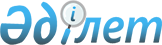 О внесении изменений в некоторые нормативные правовые акты Республики Казахстан по вопросам регулирования накопительной пенсионной системыПостановление Правления Агентства Республики Казахстан по регулированию и развитию финансового рынка от 23 января 2023 года № 2. Зарегистрировано в Министерстве юстиции Республики Казахстан 6 февраля 2023 года № 31848.
      Правление Агентства Республики Казахстан по регулированию и развитию финансового рынка ПОСТАНОВЛЯЕТ:
      1. Утратил силу постановлением Правления Агентства РК по регулированию и развитию финансового рынка от 07.06.2023 № 42 (вводится в действие с 01.07.2023).

      2. Утратил силу постановлением Правления Агентства РК по регулированию и развитию финансового рынка от 07.06.2023 № 43 (вводится в действие с 01.07.2023).


      3. Департаменту методологии и пруденциального регулирования финансовых организаций в установленном законодательством Республики Казахстан порядке обеспечить:
      1) совместно с Юридическим департаментом государственную регистрацию настоящего постановления в Министерстве юстиции Республики Казахстан;
      2) размещение настоящего постановления на официальном интернет-ресурсе Агентства Республики Казахстан по регулированию и развитию финансового рынка после его официального опубликования;
      3) в течение десяти рабочих дней после государственной регистрации настоящего постановления представление в Юридический департамент сведений об исполнении мероприятия, предусмотренного подпунктом 2) настоящего пункта.
      4. Контроль за исполнением настоящего постановления возложить на курирующего заместителя Председателя Агентства Республики Казахстан по регулированию и развитию финансового рынка.
      5. Настоящее постановление вводится в действие по истечении десяти календарных дней после дня его первого официального опубликования. 
      "СОГЛАСОВАНО" Национальный Банк Республики Казахстан
      Сноска. Приложение утратило силу постановлением Правления Агентства РК по регулированию и развитию финансового рынка от 07.06.2023 № 42 (вводится в действие с 01.07.2023).
					© 2012. РГП на ПХВ «Институт законодательства и правовой информации Республики Казахстан» Министерства юстиции Республики Казахстан
				
      Председатель АгентстваРеспублики Казахстан порегулированию и развитиюфинансового рынка 

М. Абылкасымова
Приложение
к постановлению Правления
Агентства Республики
Казахстан по регулированию и
развитию финансового рынка
от 23 января 2023 года № 2